I (the main author).................................................................................................................  hereby agree to the following pertaining toTitle of manuscript: ...............................................................................................................Book Category: General book / Reference book / Text book / Others: ......................................Field:....................................................................................................................................Subfield:............................................................................................................................... The manuscript is an original work and not plagiarised or copied from any other work. All materials taken from works of others to support the arguments in the book  have been given proper credits and citations.The author confirms that the manuscript has not been published or under consideration for publication elsewhere.  Turnitin report must be prepared by author/Penerbit UTM Press. The similarity index must below 20%.
The author bears full responsibility for obtaining the necessary permission to reproduce copyrighted materials, and all costs peertaining to it are borne fully by the him/her.Letters or statements of permission from the original publisher or conference organizers for all copyrighted materials such as illustrations, images, tables, newspaper or magazine clippings or articles, and acts are attached. 
The author agrees to revise and edit the manuscript, and complete the galley proof corrections within the time period specified by Penerbit UTM Press. Any extension period is subjected to the discretion of Penerbit UTM Press.
The preparation of the index is entirely the responsibility of the author.
The author agrees to reimburse all expenses incurred by Penerbit UTM Press during the publication process if he/she withdraws the manuscript or if he/she fails to complete the correction process as prescribed by the Penerbit UTM Press.Kindly provide your list of publication (book/s only) written by you as main author/co-author.  
The author takes full accountability for all the statements above. Main Author Name			:	.......................................................................UTM Staff No.		:	.......................................................................(for UTM staff only)I/C No.*	 	:	.......................................................................Bank Account No.*	:	.......................................................................Name of Bank 	:	.......................................................................Mailing Address	: 	....................................................................... 	....................................................................... 	.......................................................................
Contact No.		:	Office: ............................................................H/P: ..............................................................E-mail		 	:	.......................................................................Royalty Percentage (%)		(....................................................)        		SignatureDate:B. List of Book Publication (if any).*Please enclose a copy of your identity card and a copy of bank account statement for the payment process of Royalties/Honorariums/Incentives. All payment will be made via Electronic Fund Transfer (EFT).Kindly provide your next of kin particulars (at least one) for future reference in case of emergency. (i) Next of Kin (required) 									Name		:	.....................................................................................................Relation	:                Husband/Wife                                        Son/Daughter      			      Others. Please specify ..................................Mailing Address: 	...................................................................Contact Number	:..................................................................E-mail 		 	:...............................................................................................Bank Account No.* 	:...............................................................................................Name of Bank*	:...............................................................................................(ii) Next of Kin (optional) 									Name		:	.....................................................................................................Relation	:                Husband/Wife                                        Son/Daughter      			      Others. Please specify ..................................Mailing Address: 	...................................................................Contact Number	:..................................................................E-mail 		 	:...............................................................................................Bank Account No.* 	:...............................................................................................Name of Bank*	:...............................................................................................Please use next page for more than one (1) author.Co-Author (if any)Name			:	.......................................................................UTM Staff No.		:	.......................................................................(for UTM staff only)I/C No.*	 	:	.......................................................................Bank Account No.*	:	.......................................................................Name of Bank 	:	.......................................................................Mailing Address	: 	....................................................................... 	....................................................................... 	.......................................................................
Contact No.		:	Office: ............................................................H/P: ..............................................................E-mail		 	:	.......................................................................Royalty Percentage (%)		(....................................................)        		SignatureDate:B. List of Book Publication (if any).*Please enclose a copy of your identity card and a copy of bank account statement for the payment process of Royalties/Honorariums/Incentives. All payment will be made via Electronic Fund Transfer (EFT).Kindly provide your next of kin particulars (at least one) for future reference in case of emergency. (i) Next of Kin (required) 									Name		:	.....................................................................................................Relation	:                Husband/Wife                                        Son/Daughter      			      Others. Please specify ..................................Mailing Address: 	...................................................................Contact Number	:..................................................................E-mail 		 	:...............................................................................................Bank Account No.* 	:...............................................................................................Name of Bank*	:...............................................................................................(ii) Next of Kin (optional) 									Name		:	.....................................................................................................Relation	:                Husband/Wife                                        Son/Daughter      			      Others. Please specify ..................................Mailing Address: 	...................................................................Contact Number	:..................................................................E-mail 		 	:...............................................................................................Bank Account No.* 	:...............................................................................................Name of Bank*	:...............................................................................................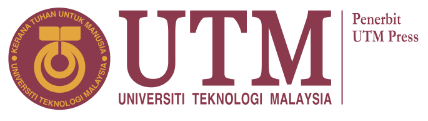 AUTHOR’S DECLARATION ON MANUSCRIPT SUBMISSION & ROYALTY PERCENTAGENo.TitleAuthor/sYearISBNPublisherNo.TitleAuthor/sYearISBNPublisher